ΛΥΣΗα) Επειδή AΔ = ΑΓ, το τρίγωνο ΑΔΓ είναι ισοσκελές οπότε  = ΔΑ (1).Από το άθροισμα γωνιών του τριγώνου ΑΔΓ, και τη σχέση (1) έχουμε: +  + ΔΑ = 180ο  ή  70ο + 2 = 180ο  ή  2 = 110ο  ή   = 55οΟπότε ΔΑ =  = 55ο.Οι γωνίες   και  είναι εντός και επί τα αυτά μέρη των παραλλήλων ΑΔ, ΒΕ που τέμνονται από την ΑΒ, οπότε είναι παραπληρωματικές. Άρα: +  = 180ο  ή 70ο +  = 180ο  ή   = 110οΕπειδή, BE = ΒΓ, το τρίγωνο ΒΕΓ είναι ισοσκελές, άρα ΕΒ =  (2).Από το άθροισμα γωνιών του τριγώνου ΒΕΓ έχουμε: +  + ΕΒ = 180ο  ή  110ο + 2 = 180ο, αφού ΕΒ =  από (2), οπότε 2 = 70ο  ή   = 35ο.Οπότε ΕΒ =  =35ο.β) Ισχύει ότι ΔE =180ο – ΔΑ – ΕΒ = 180ο – 55ο – 35ο = 90ο.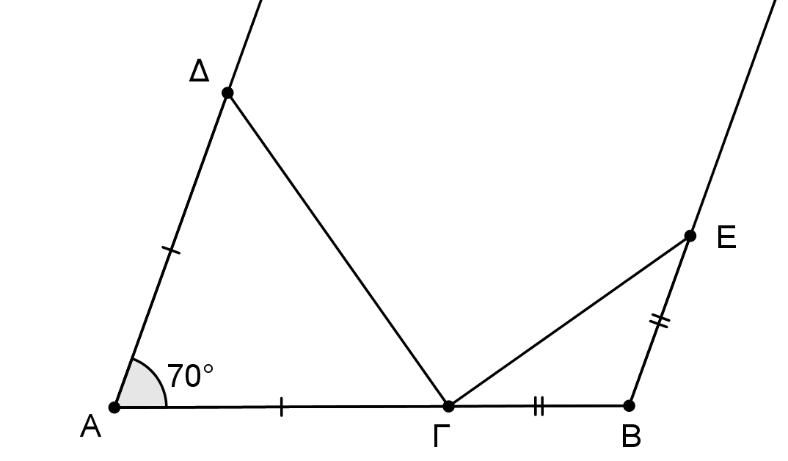 